  		       WELCOME TO EMMALEmmanuel Episcopal Church was established in 1858.  The first wooden structure was destroyed by a storm.  The present building was erected in 1872 on a meager budget by faithful souls.  They dug native fieldstone from nearby farms and used sand from Lee County creeks to make the mortar.  For many years the interior was largely bare and furnishings were slowly added.  The Church is the oldest public building in the city of Opelika and among the oldest buildings in Lee County.  Emmanuel has been a mission church for most of the 150 years of its existence.  In 1996, the architectural firm of Holmes & Holmes of Mobile, Alabama was employed to plan and supervise the renovation of the original building.  The firm was asked to maintain the building’s architectural integrity, so while structural problems were corrected, the original appearance of the chancel was largely restored.  Emmanuel Episcopal Church is located at 800 First Avenue, Opelika, Alabama 36801.   For more information call the Parish Office at (334) 745-2054 or send an e-mail to emmanuelopelika@bellsouth.net   Visit us online at www.opiscopal.org.  If you are a guest, please sign our church guest book by the front door.TODAY’S LAY MINISTERSCelebrant					   The Rev. Liston GarfieldLay Eucharist Minister			   Aimee SikesOrganist & Music Director			   Preston Winkles  	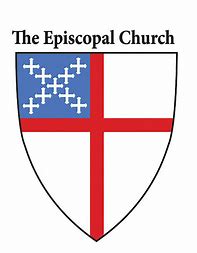 EMMANUEL EPISCOPAL CHURCH800 First Ave.Opelika, Alabama   36801             The Eighth Sunday after Pentecost		 Holy Eucharist – Rite II                              July 31, 2022Order of WorshipPrelude	             Entrance Hymn             God of Grace		              Hymnal 594Word of God			   			 Page 355 Gloria 			 			              S-280Collect of the Day                           			Insert                                    The Liturgy of the WordFirst Reading – Hosea 11:1-11				InsertPsalm 107:1-9, 43					Insert Second Reading – Colossians 3:1-11			Insert Sequence Hymn         Jesus, All my Gladness              Hymnal 701Gospel – Luke 12:13-21				InsertSermon                                                           The Rev. Liston Garfield Nicene Creed				                           BCP Page 358Prayers of the People, Form III			BCP Page 387Confession of Sin			                           BCP Page 360The Peace					              BCP Page 360AnnouncementsThe Holy CommunionOffertory Hymn           At the Name of Jesus               Hymnal 435Presentation Hymn                                           Hymnal 380 (verse 3)Eucharistic Prayer A				              BCP Page 361Sanctus					              S-130The Lord’s Prayer                                                               BCP Page 364The Breaking of the Bread                                                BCP Page 364Agnus Dei                                                                             S-164                                     Post Communion Prayer                                                  BCP Page 365Recessional Hymn    Come Down, O Love Divine	Hymnal 516Dismissal		      				BCP Page 102Postlude          Prayers of the PeopleFilip A., Carol A., Marie A., Petr A., Blaine & Terannie B., Bob & Cecelia B., Gavin B., Sara & Jason B., Tim B., John C. & Family, Patrick C., Francie G., Jacquelyn G.,Hilliard Family, Rosalie H., Judy J.,  Fr. Jack K., Greg & Ilene L., Jan L., Jay L., Jeanette L., Tom L.,  Rev. Bill M., Brandy M., John M., Linda M., Robbie M., Jack & Renee R. & Family, Mike & Jacqueline R., Ron R. & Family, Bob S., Janeth & Fred S., Joanne & Bill S., Judy W., Beth & Frank Y., TheGallery, Southern Crossing, Mafia’s and others impacted by the fire in downtown Opelika.In Thanksgiving For:    The Children of Emmanuel Church,Emmanuel’s anonymous donors For Those Who Have Died:                Announcements This Sunday, July 31st – Pot Luck after the Service.  PleaseBring a dish to share.Emmanuel’s Service Schedule – Sunday – 10:00 am August 7             Morning Prayer, Rite II August 14	  Holy Eucharist, Rite II – The Rev. Liston GarfieldAugust 21	  Morning Prayer, Rite IIAugust 28	  Holy Eucharist, Rite II – The Rev. Liston GarfieldThe Ladies of Emmanuel Lunches – Are scheduled for the second Thursday of each month at 11:30 am.  The August 11th lunch will be held at Hamilton’s at 1839 Ogletree Road, Auburn.      The people of Emmanuel Church offer a warm welcome to our guests.  Please take a moment to sign our guest book near the front door.  All baptized Christians of every denomination are encouraged to receive Holy Eucharist.  If you are unable to come to the altar rail, please let the usher know you would like to receive the consecrated bread and wine in your pew.  Thank you for your continuing support.